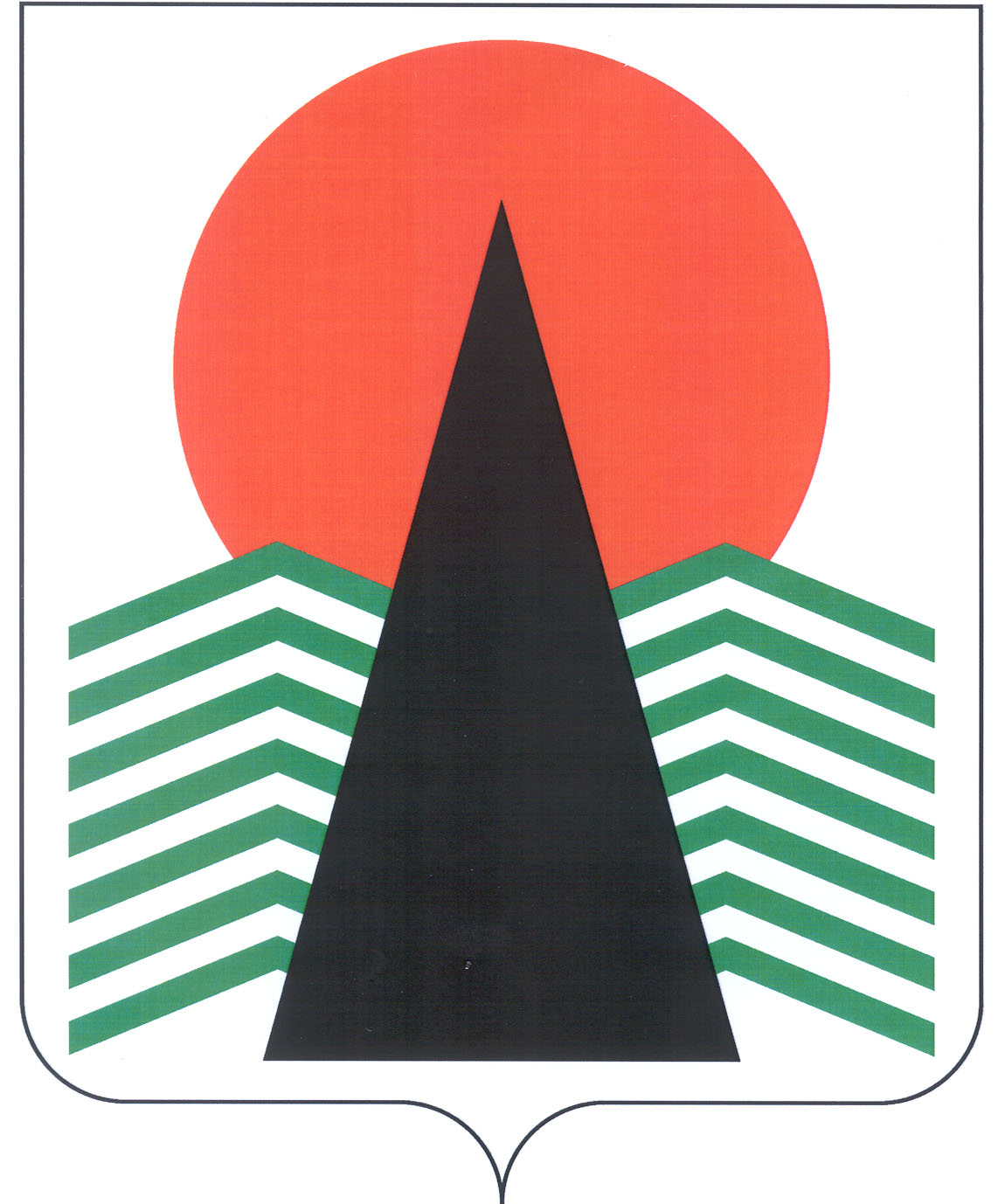 Сельское поселение СингапайНефтеюганский районХанты-Мансийский автономный округ – ЮграАДМИНИСТРАЦИЯ СЕЛЬСКОГО ПОСЕЛЕНИЯ СИНГАПАЙПОСТАНОВЛЕНИЕ28.02.2022                                                                                       № 54О внесении изменений в постановление администрации от 02.08.2018 № 183 «Об утверждении Порядка и Перечня услуг и (или) работ оказания на возвратной и (или) безвозвратной основе за счет средств местного бюджета дополнительной помощи при возникновении неотложной необходимости в проведении капитального ремонта общего имущества в многоквартирных домах, расположенных на территории сельского поселения  Сингапай» (в редакции от 13.12.2019 № 472)В соответствии с  Бюджетным кодексом Российской Федерации ПОСТАНОВЛЯЮ:1. Внести в постановление администрации от 02.08.2018 № 183 «Об утверждении Порядка и Перечня услуг и (или) работ оказания на возвратной и (или) безвозвратной основе за счет средств местного бюджета дополнительной помощи при возникновении неотложной необходимости в проведении капитального ремонта общего имущества в многоквартирных домах, расположенных на территории сельского поселения Сингапай» следующие изменения: - пункт 4.6 раздела 4  приложения 1 к постановлению изложить в следующей редакции: «4.6. Осуществлении в отношении получателей субсидий и лиц, указанных в подпункте 5 пункта 3 статьи 78 Бюджетного Кодекса, проверок, соблюдения порядка и условий предоставления субсидий, в том числе в части достижения результатов их предоставления, осуществляется администрацией и органами муниципального финансового контроля в соответствии со статьями 268.1 и 269.2 Бюджетного Кодекса.»2. Настоящее постановление подлежит официальному опубликованию (обнародованию) в бюллетене «Сингапайский вестник» и вступает в силу после официального опубликования (обнародования).Глава сельского поселения                                                           В.Ю. Куликов